ASSOCIATON OF RETIRED IOB'S EMPLOYEES (ARISE)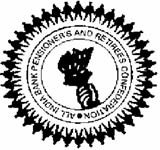 Regn. No. Sl. No.243/2003(Affiliated to A.I.B.P.A.R.C.)First Floor, 6/4, Third Lane, M. K. Amman Koil Street, 	Mylapore, Chennai - 600 004.25th March 2024 GENERAL BODY MEETING ON MARCH 18 & 19, 2024 @ CHENNAI- A THUNDERING SUCCESSDear Comrades,ARISE in 20 years of service held its Annual General Body Meeting in grandeur befitting the mood and spirit of members on March 18 & 19, 2024 at KamarajarArangam, Anna Salai, Chennai. What one witnessed was a surge of members, Men and Women from all over the country in different attire but with ONE Attitude (celebratory and resolute), speaking different languages but with ONE Voice (Hum EkHai), of different ages but with ONE spirit (assertive and unrelenting), of diverse background and beliefs but with ONE Bondage (of camaraderie).The inaugural session on March18th and Business session on March 19th were equally well attended. Com. AL. Chandramouli, President of IOBRA attended the meeting demonstrating the need for unity among all. We will cherish this gesture. A good number from other affiliates of AIBPARC too attended the inaugural session. Notable among them were Com Kuppusamy and Com Krishnamurthy (both Working Presidents - AIBPARC) T. K. Balasubramanian(affiliate in Bank of Baroda), Com Govindarajulu (affiliate in Union Bank of India), Com. T. T. Natarajan (Indian Bank) Com. V. Easwaran(Bank Of India) Com Mohan and Com SumathiIyer (affiliate in Canara Bank), Com Loganathan and Com Somasundaram (affiliate in Syndicate Bank) Com. Gopish (affiliate in Lakshmi Vilas Bank) and Com. Muruganalong with former CGM Com. R.Sukumar(affiliate in KarurVysya Bank) G Srinivasan and Com K Ramani (affiliate in UCO Bank)Former Gms Of our Bank SHRI. N. R. Natarajan, Shri Badri, Shri. R. Krishnan, Shri R. Santhanam, A. M. Venkatesh Prasad, M. S. Prakash. N. SUBRAMANIAN Retd. DGM attended with lot of interest. Mr. Mohan General Manger of our bank and DGM HR. Mr. Asokan, and personnel from Pension cell and Com. M. B. Nirmal attended the inaugural session.The inaugural session commenced at 5 P. M. and lasted about three hours. The invocation song was rendered by MS. Aravinda(daughter of Retiree staff of IOBOA)  followed by lighting of lamp to formally commence the meeting. Compering was done by Com. K. Anandakumar (Vice President) in his signature style with anecdotes.  President & General Secretary welcomed the speakers to the dais, each presented by an office bearer, a bouquet to welcome, a shawl in honour and a book in memory of the event.Com. Suprita Sarkar (General Secretary-AIBPARC) delivered the keynote in a unique way conveying the rationale, legal and moral justification  behind each demand, the obstacles overcome, the achievements, the tasks and the way forward while complimenting ARISE leadership by individually naming them for their contribution to each of the issues. He set the tone for speakers to follow.Mr. Ajay Kumar Srivastava (MD & CEO of IOB) spoke about the revival of the bank that gives the bank some room to consider benefits needed by retirees and he would, therefore, like to revisit REMAS. Members were very pleased with this assurance.Com. K. V. Acharya (President - AIBPARC) dwelt at length on how the obstacles were overcome, what were the efforts put in to achieve Family Pension, 100% DA neutralization, implementation of Supreme court in individual cases to similarly placed retirees and the legal, logical and moral strength behind the demand of Implementing Pension updation in terms of Reg 35 (1) and Minutes to Pension settlement and reckoning Special allowance for terminal benefits.  Com. G. D. Nadaf(Advisor- AIBPARC) spoke briefly laced with wit and humour about retirees’ entitlements denied by IBA/DFS in deliberate slumber not waking up to the reality of legality and legitimacy of the entitlements of pensioners.Com. K. Chandrasekharan (TN State Secretary) brought to the fore  the pleasant but often ignored truth of our limitless potential as Labour power is unlimited but power of Wealth is limited as Wealth itself has limits in the absence of Labour turn it over.   Com. Prem Kumar (General Secretary-IOBOA and Patron- ARISE) could not attend due to unavoidable personal reasons. His message expressing support and greetings was read out by Com Abraham Shaji John (Vice President). ARISE felt the absence of our patrons on the dais though the absence was due to unavoidable circumstances. But Com. Prem Kumar attended and addressed the next day expressing IOBOA’s full support to our cause.Com. R. Balaji(President -NCBE & General Secretary- AIOBEU) spoke at length explaining with candour the negotiation UFBU is having with IBA regarding issues of retirees. While appreciating the reason to be disappointed over ex-gratia, he assured that it was not meant to put an end to the demand of updation but only to give some relief. He assured that the residual issues that included Pension updation and subsidizing Health insurance premium would be resolved soon as for the first time a time frame was fixed for resolving the residual issues. He made a personal commitment to extend the help. He concluded his speech extending his greetings to the meeting and committing NCBE’s support for the cause of retirees.Com. M. R. Gopinatha Rao Vice President ARISE as first Patron of Arise stressed the need for unity of Bank Retirees to get the pending demands .Com. J. D. Sharma (Vice President) updated the members about the Pension updationcase pending before the Supreme Court for final hearing, the briefs given to our advocates for a strong and sound advocacy. He also narrated that due to the urgent engagement the AIBPARC LEADERSHIP had elsewhere, he had an accidental opportunity to address in their place the Bank of Baroda retirees that fast forwarded their affiliation to AIBPARC.The undersigned as General Secretary implored that the focus of our movement cannot bide behind neutrality but realize that injustice anywhere is injustice everywhere because injustice is a virus and hence should build up broader unity. He assured the members that the Pension updation case pending before the Supreme Court is strong in favour of us on several grounds apart from Reg. 35 (1), and that the law laid down by the Supreme Court favours reckoning Special allowance for terminal benefits. As regards Health insurance premium, he questioned the rationale of charging GST on Health insurance premium instead of on insurance coverage amount because unlike other goods and services where every purchaser pays the same price for a benefit, Health insurance premium varies for the same benefit (i. e identical insurance coverage) with age where elderly pays thrice the premium paid by the young. He also asserted that Heath insurance premium is a right and not a gratis because most retirees suffer from diseases manifesting in old age but whose seeds were sown by the demands and stress of the work while in bank’s service. This is nothing but a deferred disease owing its cause to the work done in and for the bank which should therefore subsidize the Health insurance premium of all retirees. He then proceeded to thank all the speakers, office bearers, volunteers, members from ARISE and affiliates and others who made this inaugural session a success. Reacting to Com. R. Balaji recalling the past, he ended, reciting with nostalgia, the slogan reverberated in demonstrations and rallies in the 1970’s, “ Voice of the Workers, Voice of the Toilers, Voice of the Revolutionaries – Inquilab, Inquilab, InquilabZindabad.The Session came to an end with the singing of National Anthem.Business session commenced on the next day (19/3/2024) on 10. 30 A. M. and lasted after lunch till 4. 30 P. M. Members were benefitted by the Health camp sponsored by Kauvery Hospital between 9 and 10. 30 A. M. and an educative lecture on Diabetes given by Dr. K. Baraneedharan. We thank Kauvery Hospital and its doctors and staff for their service given free to further health awareness among the elderly.General Secretary presenting his report explained in detail its contents and in his closing remark emphasized to imbibe the spirit of justice and stand up for justice to all. To start with, pensioners fighting for pension updation as a deferred wage cannot be oblivious to the fact of abysmally low real-time wages of outsourced jobs. We cannot fight privatization if we remain insensitive to privatizing jobs (through outsourcing) in public sectors.Members responded to the General Secretary report. There was a request to office bearers from Com. Debalina Banerjee to involve family pensioners too in ARISE.After adoption of General Secretary report along with accounts and approval of auditor for the ensuing term elections were conducted. The list of elected office bearers for the ensuing term is annexed.There was unanimous appreciation of the arrangement for attendees, the delicious treat to the palate, the pleasure of meeting old friends, and lavish praise for Com. K. S. Rengarajan, Com. K. Anandakumar, Com. S. Thyagarajanand Com. T. IyanarSpecial mention has to be made of Com. Sumathy Iyer (from affiliate in Canara Bank) for all the help she rendered including arranging interviews with print and visual media.We thank all the volunteers for their unbridled faith in our organiasation and their help in putting their extra efforts in ensuring smooth conduct of A. G. B. Meeting and the list is appended in annexe-II. All the volunteers and caterer Mr. K. S. Srinivasan were all honoured to the applause of members.Com. G. C. Gulati proposed vote of thanksThe meeting came to a close with the singing of national anthem.ANNEXE – IFOLLOWING COMRADES HAVE BEEN ELECTEDOFFICE BEARERS FOR THE ENSUING TERMPresidentK. S. RengarajanGeneral secretaryS. B. C. KarunakaranTreasurerN. SekarVice PresidentsM. R. Gopinatha RaoK. V. AcharyaK. AnandakumarJ. D. SharmaR. KrishnanK. PurushotamAbraham Shaji JohnJoint General Secretaries1) S. Thyagarajan        2) P. KrishnarajDeputy General SecretariesT. IyanarR. RameshAsst. General SecretaryS. KruparamDebalina Banerjee (Rep Family Pensioners)Joint TreasurersV. RajagopalKumar PiramanayagamAndhra &TelenganaJoint General SecretaryK. B. G. TilakDeputy General SecretaryC. S. R. AnjayaneyeluAsst. General SecretaryG. V. V. S. N. Varma (Vizag)K. Venkataeswara Rao (Vijayawada)Venkata Subba Rao(Warangal)BiharDeputy General SecretaryAbhayanandChandigarh, Punjab, Haryana (part),Himachal Pradesh & Jammu & KashmirJoint General SecretaryP. S. BhinderDeputy General SecretaryR. D. Singla (Punjab and J&K)Asst. General SecretaryB. S. Manchanda(Chandigarh, Haryana and H. P.)DelhiJoint General SecretaryD. K. HansDeputy General SecretaryVinay SethiT. R. SubramanianAsst. General SecretaryR. K. SharmaR. MukundanR. K. MalhotraKarnatakaJoint General SecretaryK. S. N. MurthyAsst. General Secretary A. V. PrasadA. G. SatyanarayanaS. Ashok (Mysore)RavinderPai (Mangalore)Sadasiva Padubidri(Mangalore)KeralaJoint General SecretaryK. R. AnanthapadmanabhanAsst. General SecretaryP. L. Jose (Ernakulam)Nelson Gomez (Thiruvananthapuram)M. K. Unnikrishnan(Kannur)GujaratDeputy General Secretary TarunTalwarAsst General SecretaryYashwantAsnaniMadhya Pradesh & ChattisgarhDeputy General SecretaryA. K. SrivastavaMaharashtraJoint General SecretaryR. N. ShettyDeputy General SecretaryK. B. ChauhanAsst. General SecretaryMilindDeshmukhD. S. Kadam (Pune)D. S. Mishra (Nagpur)OrissaJoint General SecretaryB. B. PatnaikDeputy General SecretaryG. C. Raut (Bhubaneswar)_L. M. Sadangi (Berhampur)Asst. General SecretarySananda Mahalik (Bhubaneswar)_Arun Panda (Berhampur)RajasthanDeputy General SecretaryAlok Chaturvedi                    Tamilnadu & PondicheryJoint General SecretaryR.SivasamyAsst. General SecretaryChennai South & KanchipuramS. BakthavatsaluChennai North & CentralRadhakrishnanCoimbatore - RanganathanErode - GopalakrishnanMadurai - Marimuthu(with Additional charge of Karaikudi & Tuticorin)Salem - V. RavindranTirunelveli - V. Vetrivel(with Additional charge of Nagercoil)Tiruchy - Jawahar Ali(with Additional charge of Tanjore)9)Vellore - M. Palanisamy Uttar PradeshAsst. General Secretary1)	G. S. Bhatia (Meerut & Dehradun)(with Additional charge of Lucknow)West Bengal, Jharkhand &North East StatesJoint General Secretary AsokeNath RayWest BengalDeputy General Secretary Amar MukherjeeAsst. General SecretaryGopal PalSanjib Chakrabarty(Addl. Charge for Jharkhand too)Assam & other N. E. StatesDeputy General SecretaryBez Barua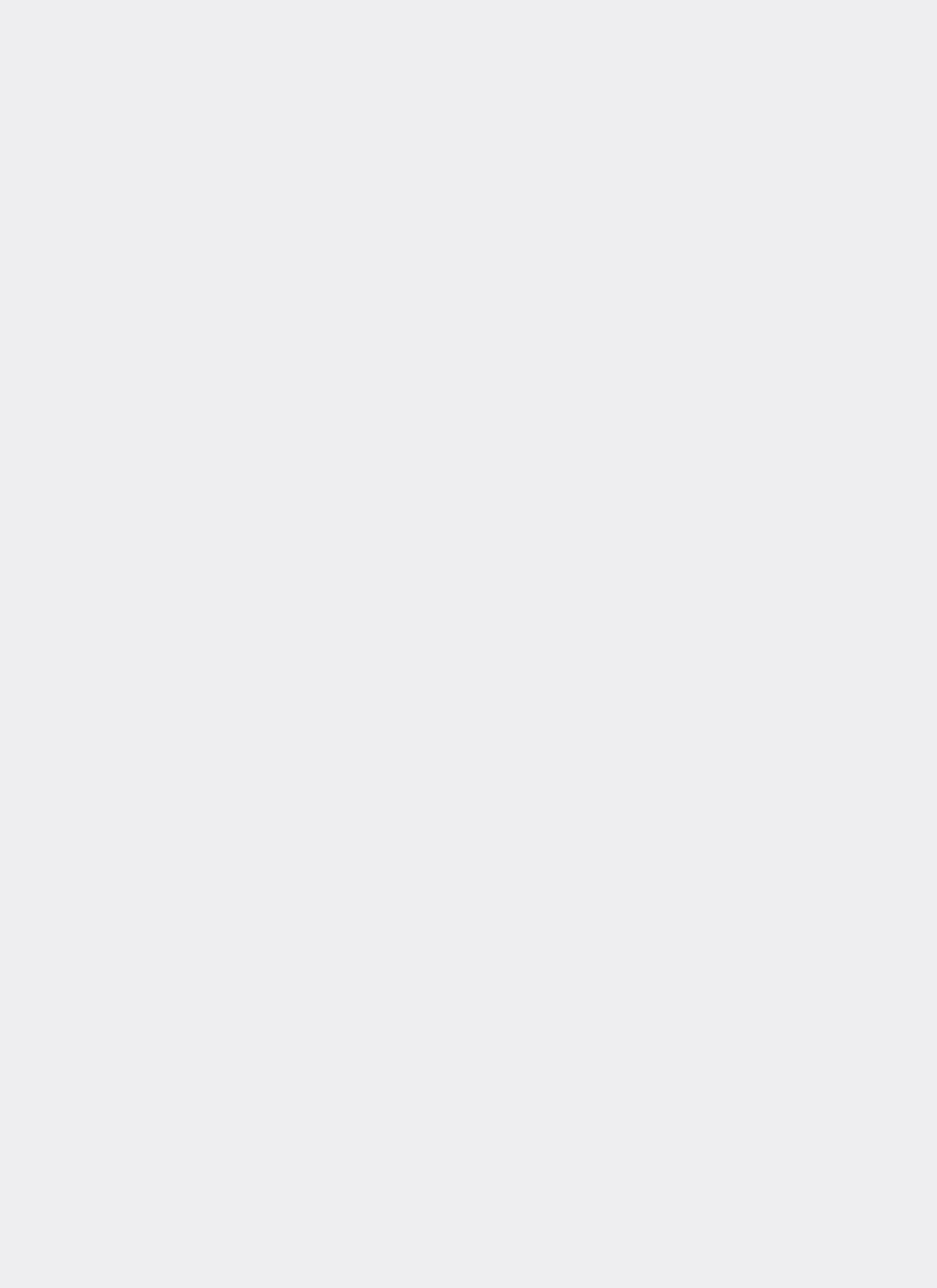 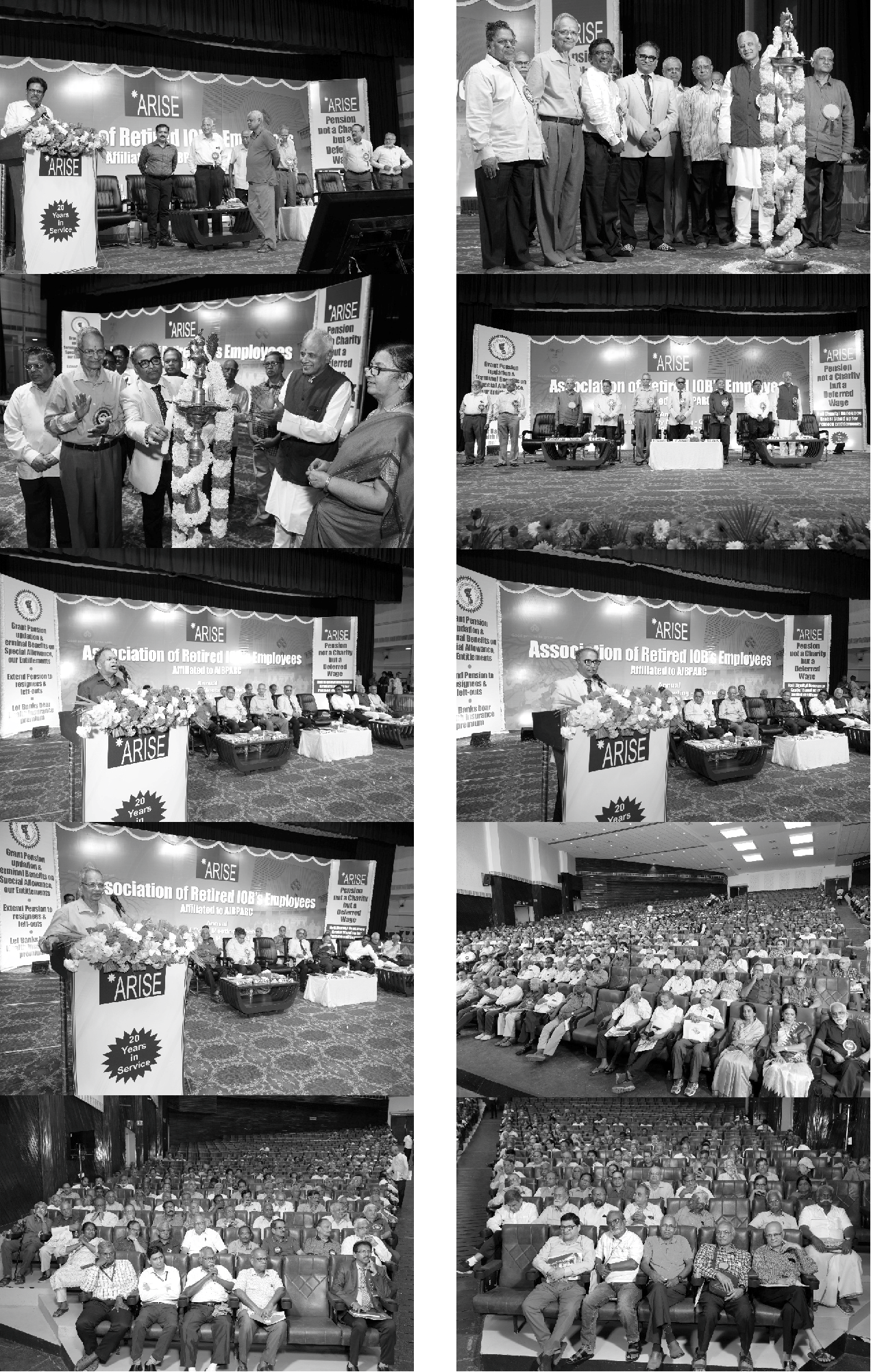 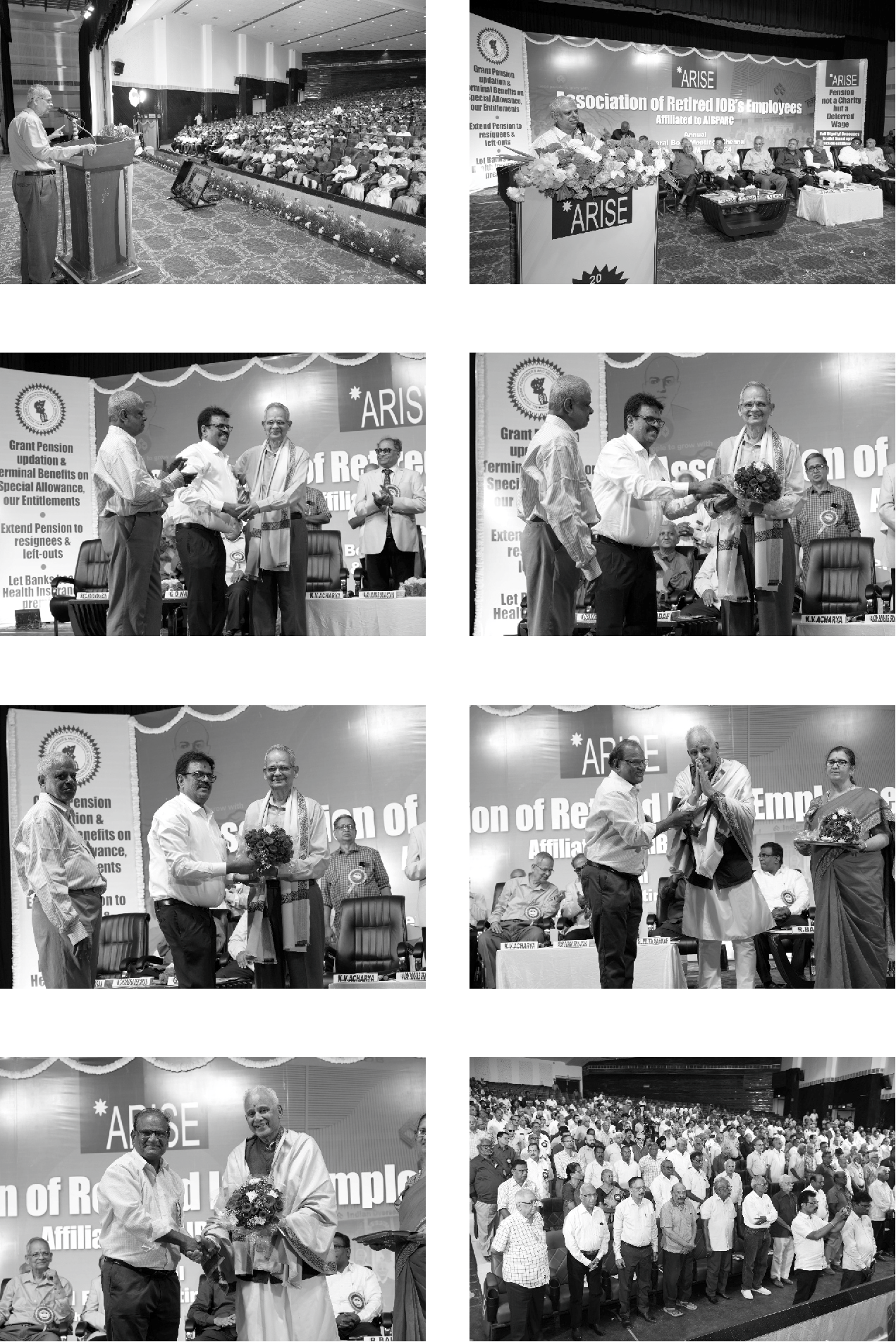 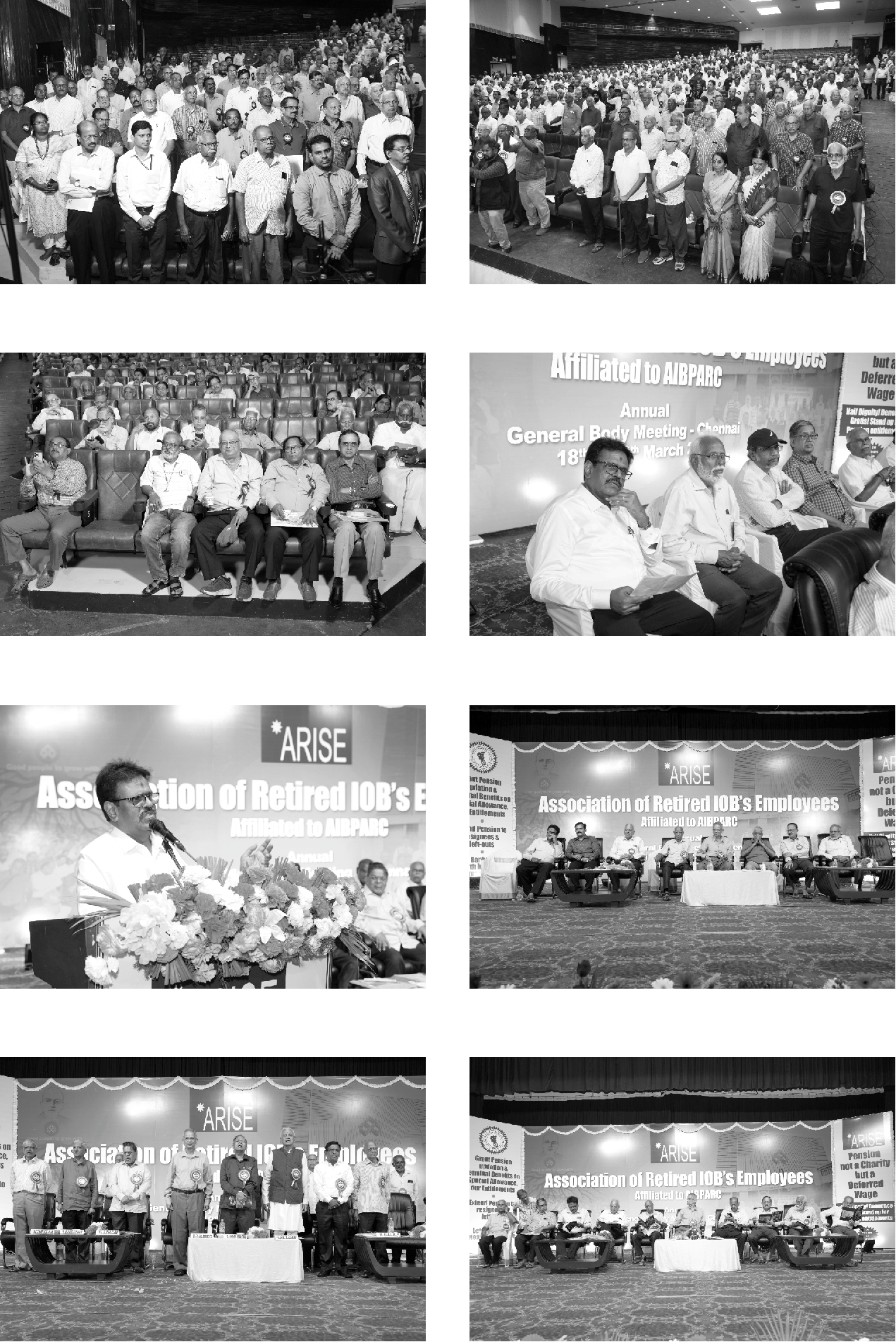 REGIONS           ANNEXE - II  (VOLUNTEERS ComradesS. Ravikumar,   R A PuramAravindran, T V MalaiR. Ravikumar,  T V MalaiRadhakrishnan, EsplanadeP. R. ChandrasekarnC. N. Manoharan (Board)Kaliyamurthy CM Rtd. BODElango PCD RetdRaghupathy CM RtdP. A. Vasudevan  (AK)Ramesh Ex IOBOAM. K. Sampathkumar Ex IOBOAKumar, TharamaniRajamperumalGeethalakshmi, PerungulathurVenkataraman, StaffNAMES)17) Meganathan, Rtd. 18) Sampath, Avadi 19) Tamil SelvanRtd.Tamil Marai, PRDN. Mahadevan, MylaporeRajendiran ITDR. V. Prasad, MylaporeV. S. KannanAsaiThambi  Ex  IOBOAGanapathySubramaniamGanesan, PurasawalkamSathyaSudhakarVenkat, TeynampetP. S. RajanM. C. RaghunathanA. GaneshHariharan, RO, PADYours Comradely,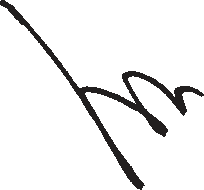                                   (S.B.C. Karunakaran)                                  General SecretaryARISEZINDABAD!AIBPARCZINDABAD!OUR UNITYZINDABAD!